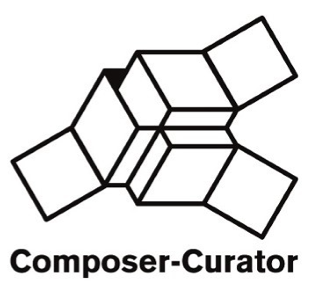 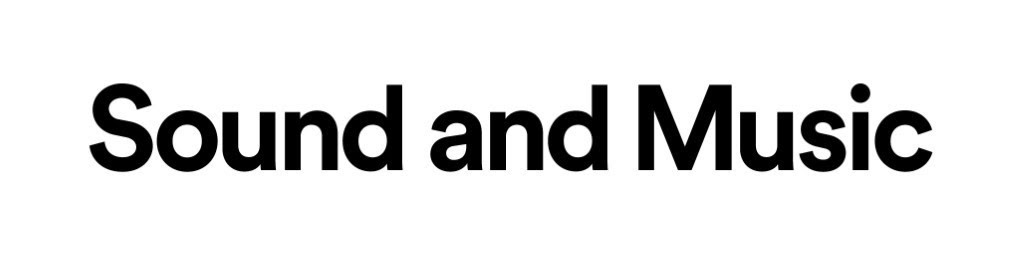 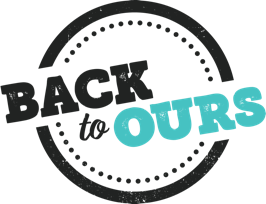 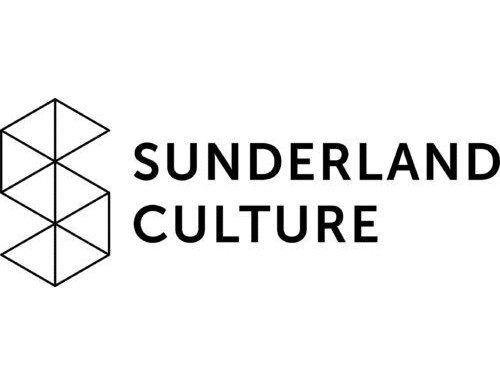 Composer-Curator 2021 – Application Form Thank you for your interest in Composer-Curator 2021. Before you complete this application, we recommend that you read the application guidelines (available on the Sound and Music website and also downloadable here). Once you have completed this form, please submit it via the application portal. You will also need to fill out the Equal Opportunities Form.  If you have any queries about the form, or would like any assistance with it, please email Heather Blair (Creative Project Leader) heather.blair@soundandmusic.org 1. Your details  2. Your proposal   
Please use this space to tell us about the project you want to produce (up to 800 words). This should describe the project and the artists you want to work with and why; your connection to Hull or Sunderland; how you will attract and engage an audience or build a community for new music there and the impact you want the project to have; and a timeline for successfully delivering the events.  You can read about the selection criteria in the application guidelines (available on the Sound and Music website and also downloadable here).  
 
NB. Please leave this section blank if submitting a video application.   3. Your experience Please use this space to tell us about you (up to 500 words). This should include information about any relevant experience you have, and why this programme is right for you at this time.  NB. Please leave this section blank if you are submitting a video application.  4. Your budget  Please fill out the budget template below. There are two sections - one for income and the other for expenditure. Please ensure that the total figures for the two sections match. You may add in additional lines as necessary. If you are unsure which category to use for a particular item, please use the ‘other’ category  If you would like to declare any in-kind support (services that you would normally pay for but have secured for free, such as equipment you are borrowing rather than hiring), please do so underneath the budget table.  5. Your audiences  
 Please use this section to let us know about the audiences you are trying to reach through your project.  Name of applicant 
 Email address  
 Project name City you are interested in delivering this work INCOME INCOME INCOME Item Notes 
Use this to explain any workings eg. “60 tickets at £8 each”. Please also state whether the sum is known or estimated  Value (£) Sound and Music financial contribution (you may request up to £4000, note that our final offer may be slightly reduced. Sound and Music financial contribution (you may request up to £4000, note that our final offer may be slightly reduced. Sound and Music financial contribution (you may request up to £4000, note that our final offer may be slightly reduced. Ticket revenue (for each event, if relevant) Ticket revenue (for each event, if relevant) Ticket revenue (for each event, if relevant) Additional fundraising (e.g., grants, awards or private income) Additional fundraising (e.g., grants, awards or private income) Additional fundraising (e.g., grants, awards or private income) Other (e.g., bar sales, merchandise etc.) Other (e.g., bar sales, merchandise etc.) Other (e.g., bar sales, merchandise etc.) TOTAL INCOME: TOTAL INCOME: EXPENDITURE EXPENDITURE EXPENDITURE Items Notes Value (£) Artistic costs (e.g., fees, travel, accommodation) 
 Artistic costs (e.g., fees, travel, accommodation) 
 Artistic costs (e.g., fees, travel, accommodation) 
 Production costs (e.g., technicians, equipment hire, venue hire) Production costs (e.g., technicians, equipment hire, venue hire) Production costs (e.g., technicians, equipment hire, venue hire) Marketing costs (e.g., design, printing, advertising, distribution) Marketing costs (e.g., design, printing, advertising, distribution) Marketing costs (e.g., design, printing, advertising, distribution) Other (e.g., contingency, access costs, research, licences)  Other (e.g., contingency, access costs, research, licences)  Other (e.g., contingency, access costs, research, licences)  TOTAL EXPENDITURE:  TOTAL EXPENDITURE:  Please include details of any in kind support (either confirmed or expected):  Is your project aimed at any specific audiences, communities or groups of people, and if so, who are they?  How many people do you expect to reach through your project?  And how will you make sure your project reaches people in the city you are interested in delivering this work in?  